Dear friend,I made you this gift because I’m worried about our destruction of the environment. Climate change and environmental destruction disproportionately impact women and girls. For example, when disasters happen girls are more likely to be taken out of education or married off, lose their land or end up with more care responsibilities. This has been demonstrated all over the world, from floods in Scotland to droughts in India. When people are displaced because of disasters women and girls are more likely to be trafficked and abused. And air pollution is now the 4th leading risk factor for death amongst women worldwide.This gift is a heart to wear on your sleeve, to show that you care about these things too. The green stands for the world we are part of, and the purple and green together stand for women and girls. If you would like to wear it, please go ahead. It was made with love. 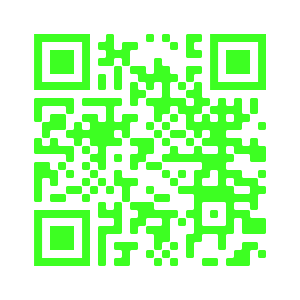 Find out more at www.heartsonoursleeves.net